Western Australia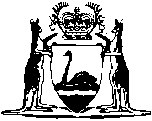 Gaming and Wagering Commission (Continuing Lotteries Levy) Act 2000Western AustraliaGaming and Wagering Commission (Continuing Lotteries Levy) Act 2000Contents1.	Short title	12.	Commencement	13.	Rate of levy	14.	Continuing lotteries levy imposed	1Notes	Compilation table	2Western AustraliaGaming and Wagering Commission (Continuing Lotteries Levy) Act 2000An Act to impose a levy on continuing lottery tickets.1.	Short title 		This Act may be cited as the Gaming and Wagering Commission (Continuing Lotteries Levy) Act 2000 1.	[Section 1 amended: No. 35 of 2003 s. 172(2).]2.	Commencement 		This Act comes into operation on the day on which the Acts Amendment (Continuing Lotteries) Act 2000 comes into operation 1.3.	Rate of levy 	(1)	The Governor may make regulations prescribing an amount by way of levy that is to be payable under Part V Division 7 of the Gaming and Wagering Commission Act 1987.	(2)	A levy may be prescribed to be an amount calculated by reference to any factor or factors.	[Section 3 amended: No. 35 of 2003 s. 172(3).]4.	Continuing lotteries levy imposed		If an amount by way of levy is prescribed under section 3, that levy is imposed in respect of continuing lottery tickets.Notes1	This reprint is a compilation as at 19 January 2007 of the Gaming and Wagering Commission (Continuing Lotteries Levy) Act 2000 and includes the amendments made by the other written laws referred to in the following table.  The table also contains information about any reprint.Compilation table2	Now known as the Gaming and Wagering Commission (Continuing Lotteries Levy) Act 2000; short title changed (see note under s. 1).Short titleNumber and yearAssentCommencementGaming Commission (Continuing Lotteries Levy) Act 2000 25 of 200011 Apr 20001 Jul 2000 (see s. 2 and Gazette 23 Jun 2000 p. 3191)Racing and Gambling Legislation Amendment and Repeal Act 2003 s. 17235 of 200326 Jun 200330 Jan 2004 (see s. 2 and Gazette 30 Jan 2004 p. 397)Reprint 1:  The Gaming and Wagering Commission (Continuing Lotteries Levy) Act 2000 as at 19 Jan 2007 (includes amendments listed above)Reprint 1:  The Gaming and Wagering Commission (Continuing Lotteries Levy) Act 2000 as at 19 Jan 2007 (includes amendments listed above)Reprint 1:  The Gaming and Wagering Commission (Continuing Lotteries Levy) Act 2000 as at 19 Jan 2007 (includes amendments listed above)Reprint 1:  The Gaming and Wagering Commission (Continuing Lotteries Levy) Act 2000 as at 19 Jan 2007 (includes amendments listed above)